本网-综合资讯剑阁县召开2023年度政府与县级群团组织联席会议12月27日，剑阁县召开2023年度政府与县级群团组织联席会议，县委副书记、县长范为民主持会议并讲话，县委常委、统战部部长、总工会主席权友明，副县长陈映儒，副县长谢家远出席会议。县级相关部门及县总工会、团县委、县妇联、县科协、县红十字会、县侨联等群团部门负责人参与会议。会议听取了2023年群团组织工作落实情况及2024年工作计划，并对联席单位提出的问题进行了共同讨论研究，解决了工作中存在的具体困难和问题。范为民对这一年我县群团工作成绩给予了充分的肯定，对新的一年工作的开展作出了重要指示。群团组织要切实保持和增强党的群团工作的政治自觉性、行动自觉性和思想自觉性，坚持党对群团工作的统一领导，坚持发挥群团组织的桥梁纽带作用，在助企纾困、妇女儿童关爱、青少年成长成才、低收入人群就业、残疾人帮扶等方面狠下功夫，维护好妇女儿童、青少年、残疾人和进城务工人员、城市困难群众、“一老一小”等群体的合法权益，增强服务意识，提高服务能力，拓展服务领域，不断提高服务群众水平，紧紧围绕县委“1233”执政兴县战略，促进经济发展，为全县经济社会高质量发展作出应有的贡献，在新时代彰显群团组织的担当和作为。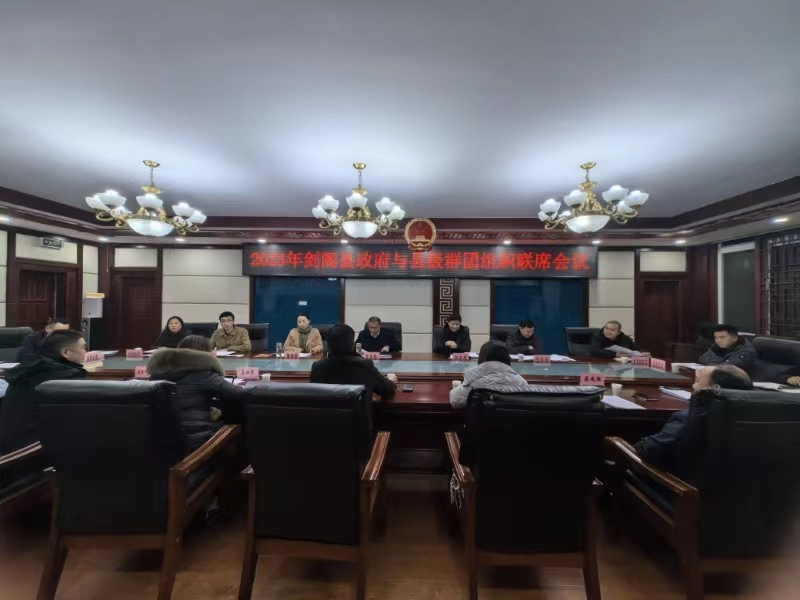 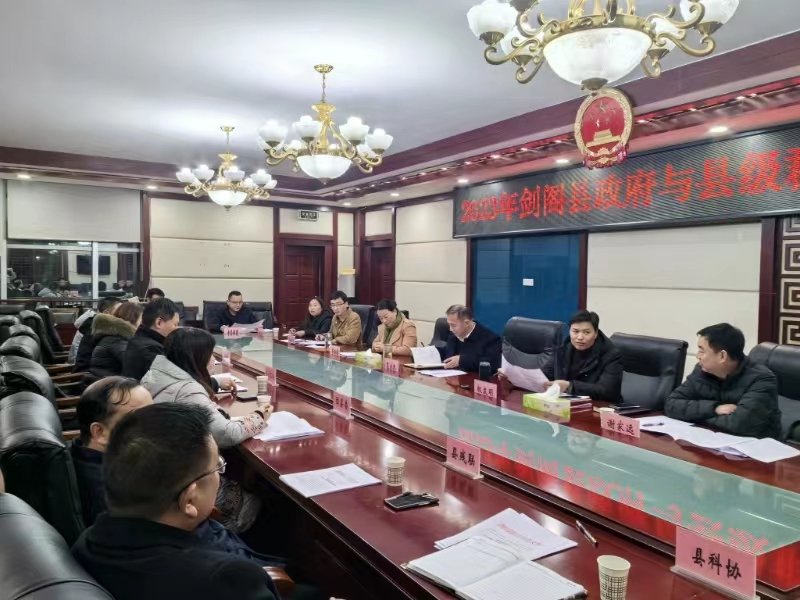 